编号：WJT-2022-DXBJ-008内蒙古神东天隆集团股份有限公司武家塔露天煤矿关于购置柴油钻履带总成的大型部件技术要求使用方：内蒙古神东天隆集团股份有限公司武家塔露天煤矿审核方：内蒙古神东天隆集团股份有限公司机电动力部2022年5月16日编号：WJT-2022-DXBJ-008技 术 要 求使用方：内蒙古神东天隆集团股份有限公司武家塔露天煤矿审核方：内蒙古神东天隆集团股份有限公司机电动力部一、基本信息：基本参数：1、驱动马达工作压力：28MPA2、行走速度：高速3公里/小时，低速1.5公里/小时基本要求：该柴油钻履带总成适用于ZGYX-460柴油钻机。总成件包括左右两侧两条履带，单条履带包含如下图总成件2.09.12.0100所包含的所有功能部件。其提供支撑钻机，驱动钻机行走的功能。3、单条履带链结个数>=48节。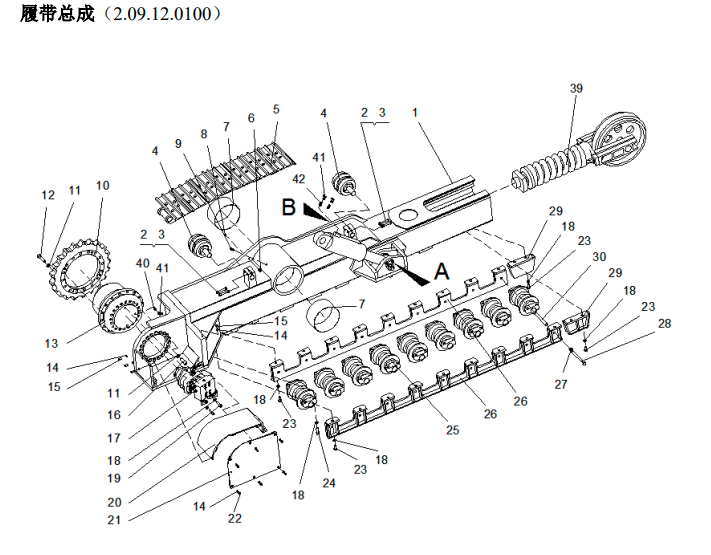 4、单条履带支重轮数量要求>=9颗，带全护护轨器。5、安装位尺寸及接口参数符合志高460钻机的尺寸要求及接口标准。6、履带板宽度要求350MM。7、链条长度>=8.2米。8、提供的总成件已经是组装完成的，符合直接更换使用要求。质量保证、付款方式及售后：符合国家三包政策，试运行50小时出现故障的须免费更换。  柴油钻履带总成质保6个月，库存1年。付款方式以商务合同为准。设备存在故障时，使用方联系出卖方须在24小时内响应。（以下空白，无正文）签字 审 批 页使用方（章）：内蒙古神东天隆集团股份有限公司武家塔露天煤矿单位分管领导：                  经办人：审批日期：年月日                 审核方（章）：内蒙古神东天隆集团股份有限公司机电动力部单位分管领导：                  经办人：审批日期：年月日 名称规格型号单位数量资金来源交（提）货时间及地点履带总成ZGYX-01-00副1专项武家塔露天煤矿